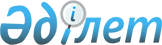 О внесении изменений в решение маслихата района Магжана Жумабаева Северо-Казахстанской области от 23 декабря 2013 года № 21-28 "Об утверждении Правил проведения раздельных сходов местного сообщества и количественного состава представителей жителей сел для участия в сходе местного сообщества Надеждинского сельского округа района Магжана Жумабаева Северо-Казахстанской области"
					
			Утративший силу
			
			
		
					Решение маслихата района Магжана Жумабаева Северо-Казахстанской области от 18 февраля 2020 года № 36-11. Зарегистрировано Департаментом юстиции Северо-Казахстанской области 26 февраля 2020 года № 6038. Утратил силу решением маслихата района Магжана Жумабаева Северо-Казахстанской области от 14 февраля 2022 года № 11-3
      Сноска. Утратил силу решением маслихата района Магжана Жумабаева Северо-Казахстанской области от 14.02.2022 года № 11-3 (вводится в действие по истечении десяти календарных дней после дня его первого официального опубликования).
      В соответствии с пунктом 6 статьи 39-3 Закона Республики Казахстан от 23 января 2001 года "О местном государственном управлении и самоуправлении в Республике Казахстан", Типовыми правилами проведения раздельных сходов местного сообщества, утвержденными постановлением Правительства Республики Казахстан от 18 октября 2013 года № 1106 "Об утверждении Типовых правил проведения раздельных сходов местного сообщества", совместным постановлением акимата Северо-Казахстанского области от 13 декабря 2018 года № 360 и решением Северо-Казахстанского областного маслихата от 13 декабря 2018 года № 27/7 "О некоторых вопросах административно-территориального устройства Северо-Казахстанской области", маслихат района Магжана Жумабаева Северо-Казахстанской области РЕШИЛ:
      1. Внести в решение маслихата района Магжана Жумабаева Северо-Казахстанской области "Об утверждении Правил проведения раздельных сходов местного сообщества и количественного состава представителей жителей сел для участия в сходе местного сообщества Надеждинского сельского округа района Магжана Жумабаева Северо-Казахстанской области" от 23 декабря 2013 года № 21-28 (опубликовано 7 февраля 2014 года в районных газетах "Мағжан жұлдызы" и "Вести", зарегистрировано в Реестре государственной регистрации нормативных правовых актов под № 2539) следующие изменения:
      заголовок указанного решения изложить в новой редакции: 
       "Об утверждении Правил проведения раздельных сходов местного сообщества и количественного состава представителей жителей сел для участия в сходе местного сообщества сельского округа Ноғайбай би района Магжана Жумабаева Северо-Казахстанской области";
      по всему тексту указанного заголовок и Правил проведения раздельных сходов местного сообщества, а также заголовке Правил слова "Надеждинского сельского округа" заменить словами, "сельского округа Ноғайбай би";
      приложение к указанному решению изложить в новой редакции согласно приложению к настоящему решению.
      2. Настоящее решение вводится в действие по истечении десяти календарных дней после дня его первого официального опубликования. Количественный состав представителей жителей сел для участия в сходе местного сообщества сельского округа Ноғайбай би района Магжана Жумабаева Северо-Казахстанской области
					© 2012. РГП на ПХВ «Институт законодательства и правовой информации Республики Казахстан» Министерства юстиции Республики Казахстан
				
      Председатель сессии маслихата района Магжана Жумабаева 

Ж. Хайдарова

      Секретарь маслихата района Магжана Жумабаева 

Т. Абильмажинов
Приложение к решению маслихат района Магжана Жумабаева Северо-Казахстанской области от 18 февраля 2020 года № 36-11Приложение к решению маслихата района Магжана Жумабаева Северо-Казахстанской области от "23" декабря 2013 года № 21-28
Наименование населенного пункта
Количество представителей жителей сел Ноғайбай би сельского округа района Магжана Жумабаева Северо-Казахстанской области (человек)
Для жителей села Надежка района Магжана Жумабаева Северо-Казахстанской области
41
Для жителей села Бинаш района Магжана Жумабаева Северо-Казахстанской области
14
Для жителей села Дюсеке района Магжана Жумабаева Северо-Казахстанской области
10
Для жителей села Еремеевка района Магжана Жумабаева Северо-Казахстанской области
12
Для жителей села Караганды района Магжана Жумабаева Северо-Казахстанской области
52
Для жителей села Ногайбай района Магжана Жумабаева Северо-Казахстанской области
5